Appendix 20 – Can Computers Win Gold Medals?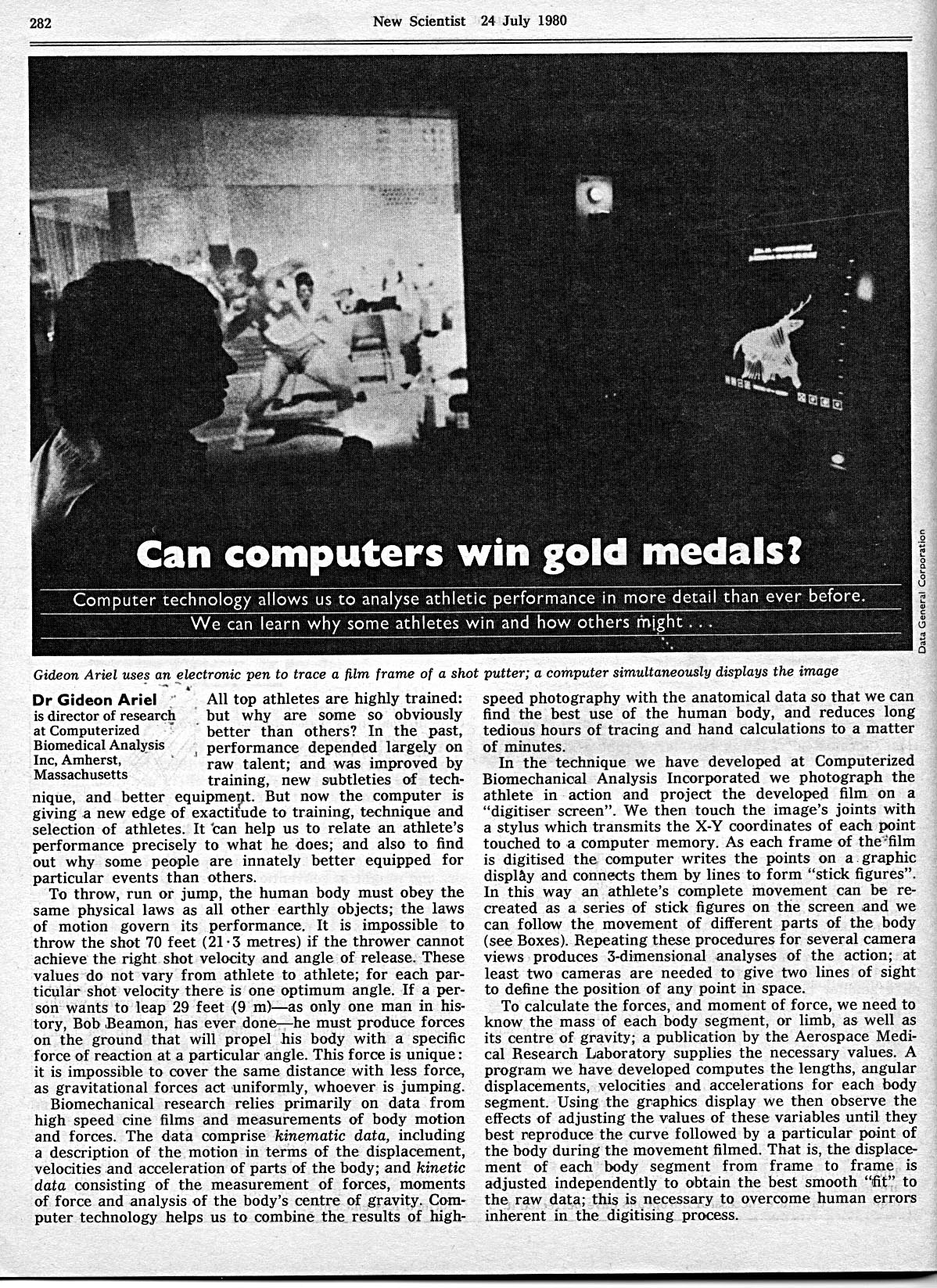 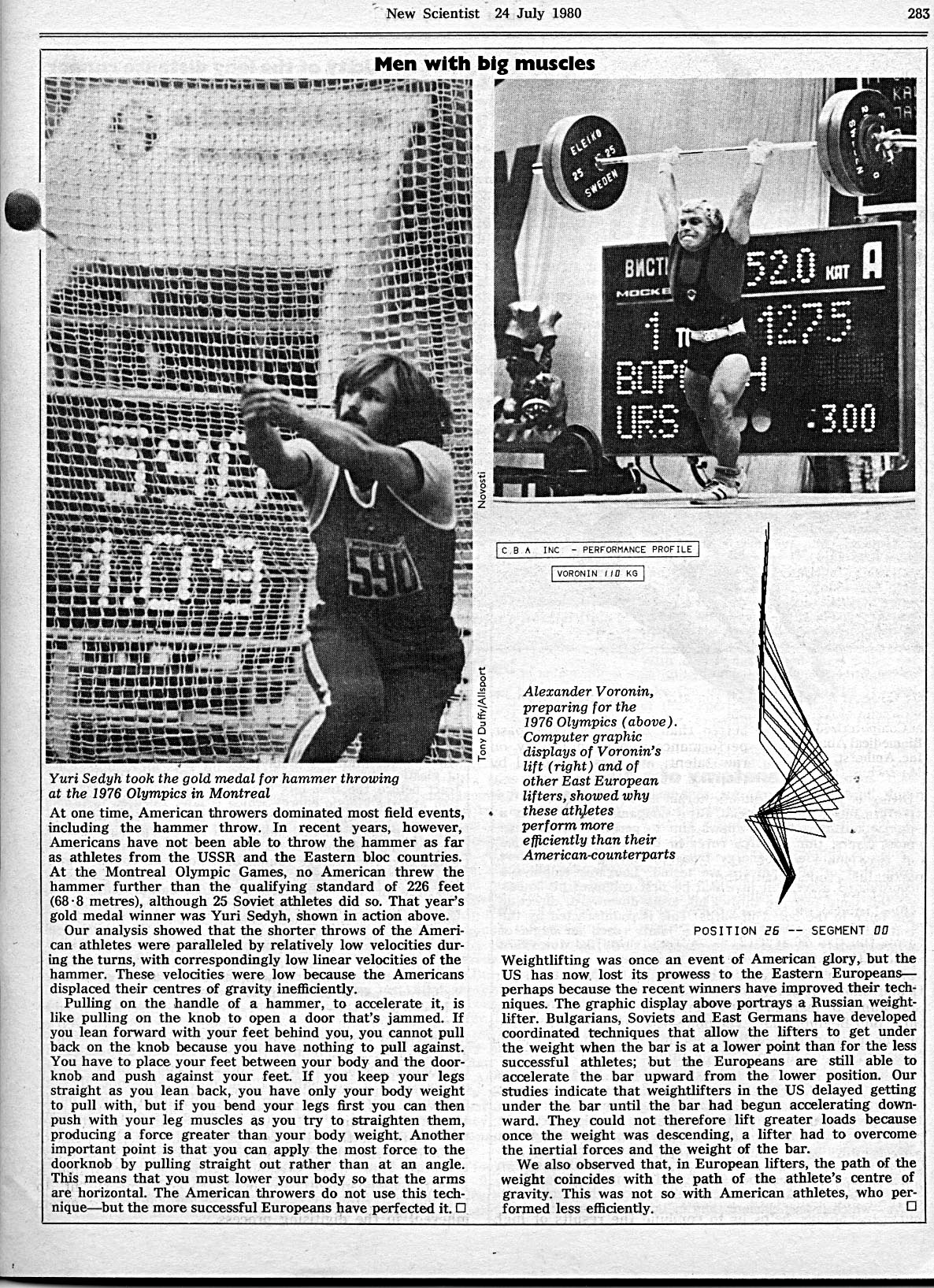 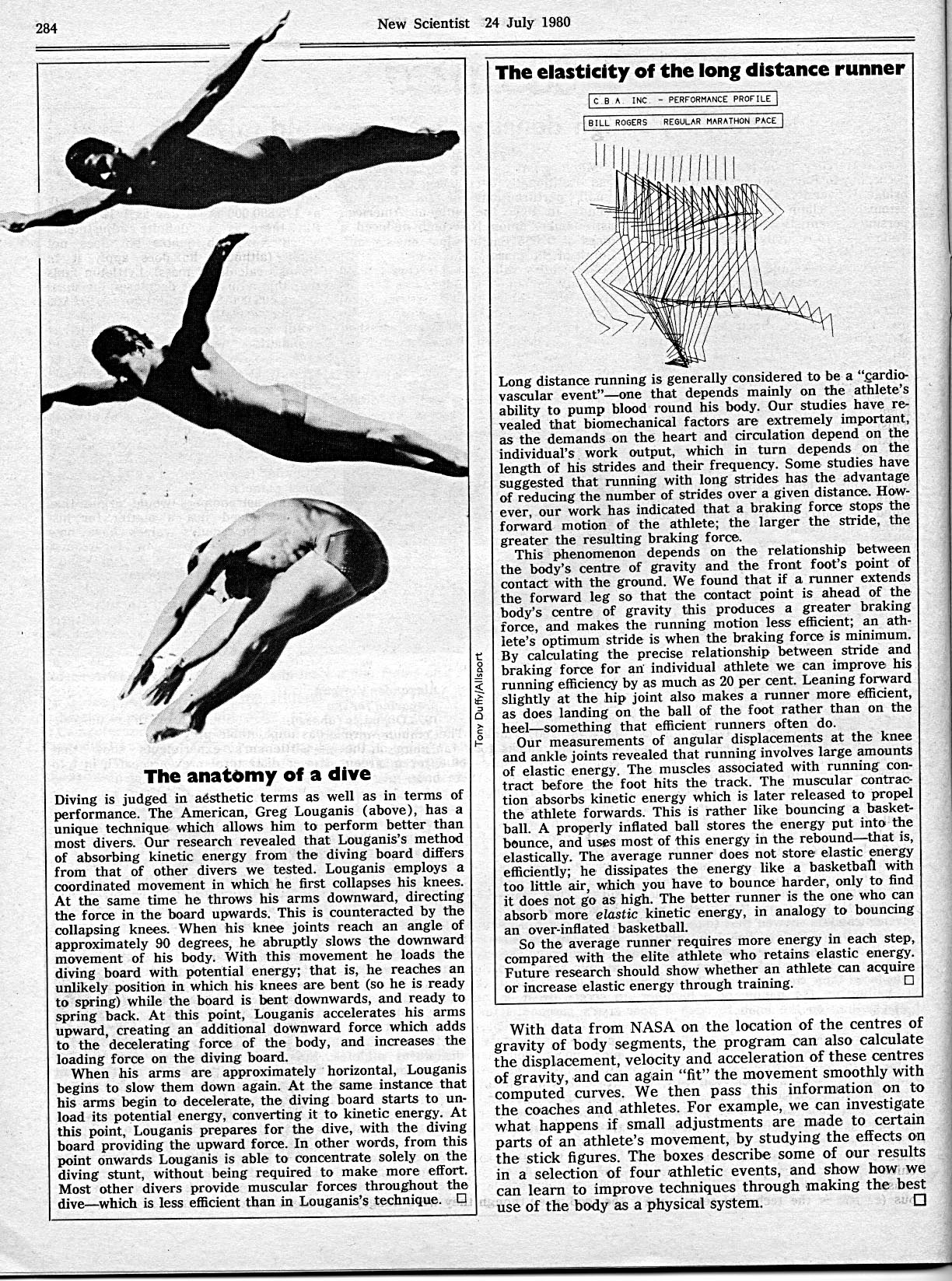 